VAINAJAKULTTI 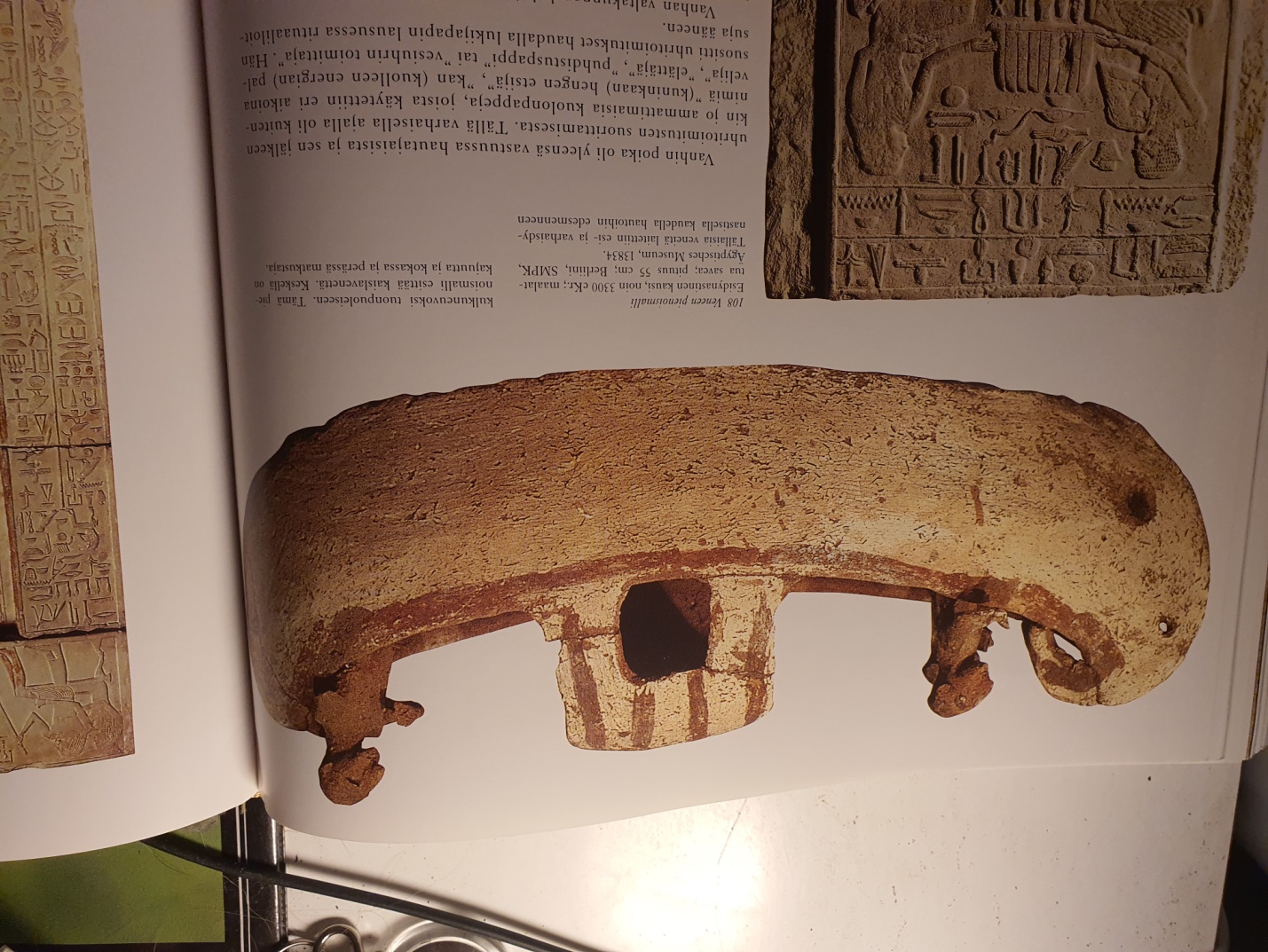 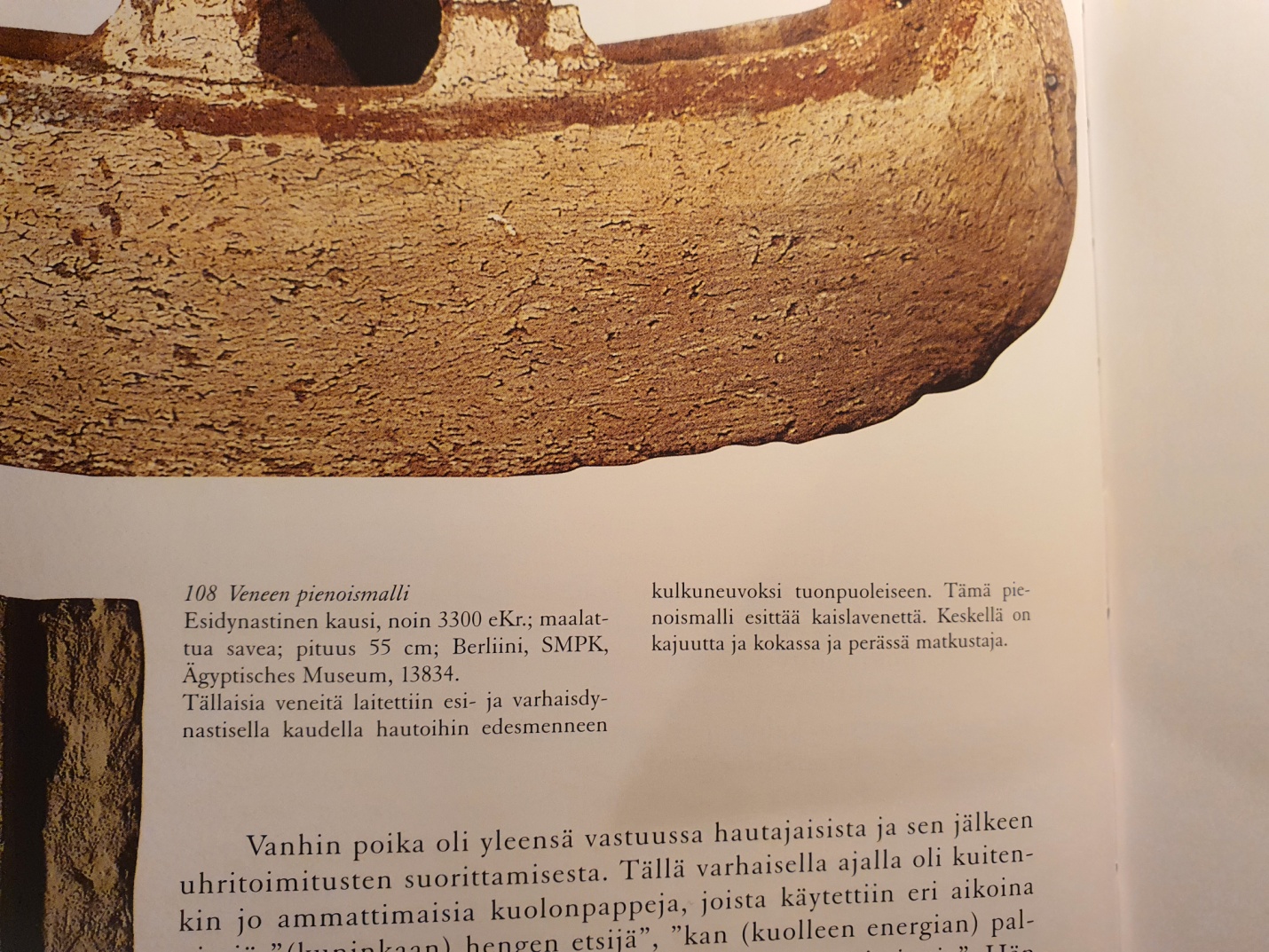 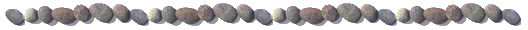 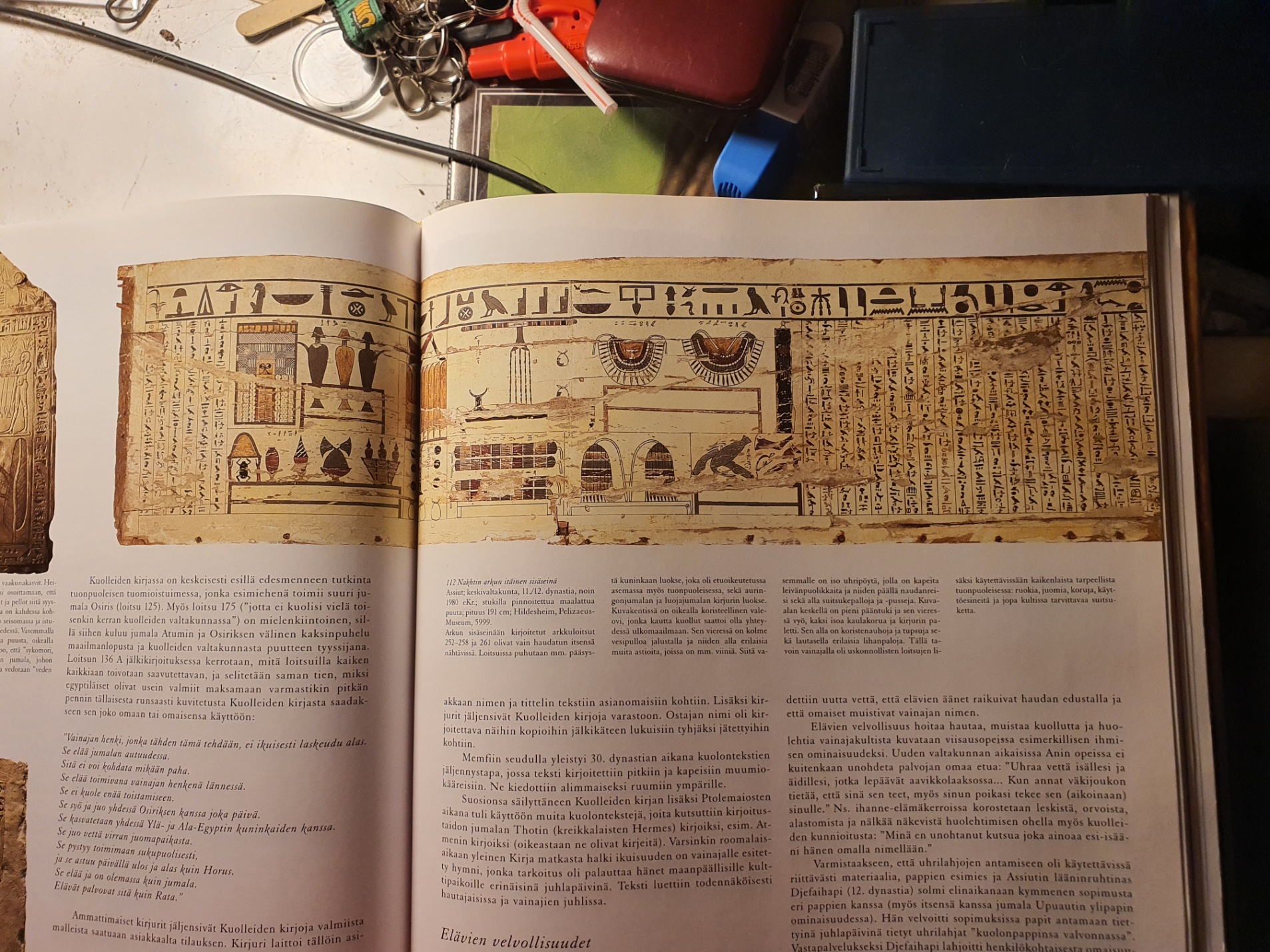 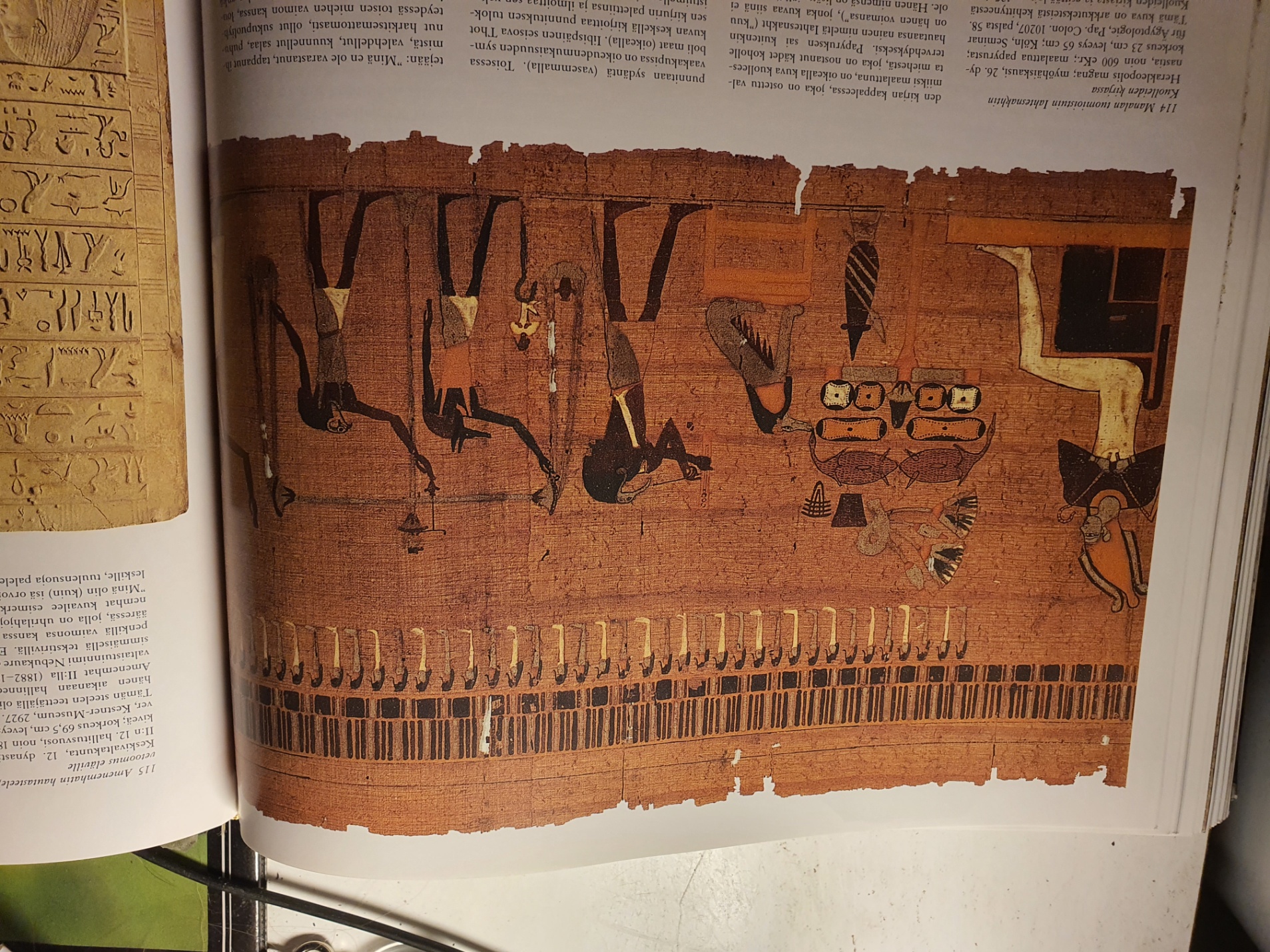 